О присвоении, изменении и аннулировании и регистрации  адресов объектов недвижимости.        В соответствии с Постановлением Правительства  РФ от 19.11.2014 г. № 1221 «Об утверждении Правил  присвоения, изменения и аннулирования адресов», в связи с упорядочением адресного хозяйства  в сельском поселении Канаш  муниципального района Шенталинский, Администрация сельского поселения Канаш муниципального района Шенталинский Самарской областиПОСТАНОВЛЯЕТ: Присвоить  адреса  земельным участкам:Глава сельского поселения Канаш                                 Н.В. Зайнутдинова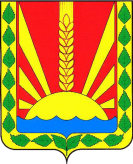 Администрациясельского поселения                   Канашмуниципального района ШенталинскийСамарской областиПОСТАНОВЛЕНИЕ     от  23.09.2020 г. № 30-п      _______________________п. Романовка, ул. Центральная, 9т.8-(252) 42-2-86№ п/пКадастровый номерСубъект Российской ФедерацииРайонСельское поселение                        Населенный пунктУлицаЗемельный участок17-163:36:0108005:137Самарская областьШенталинскийКанашп. РомановкаТеатральная108005/137